Dickson Middle School Football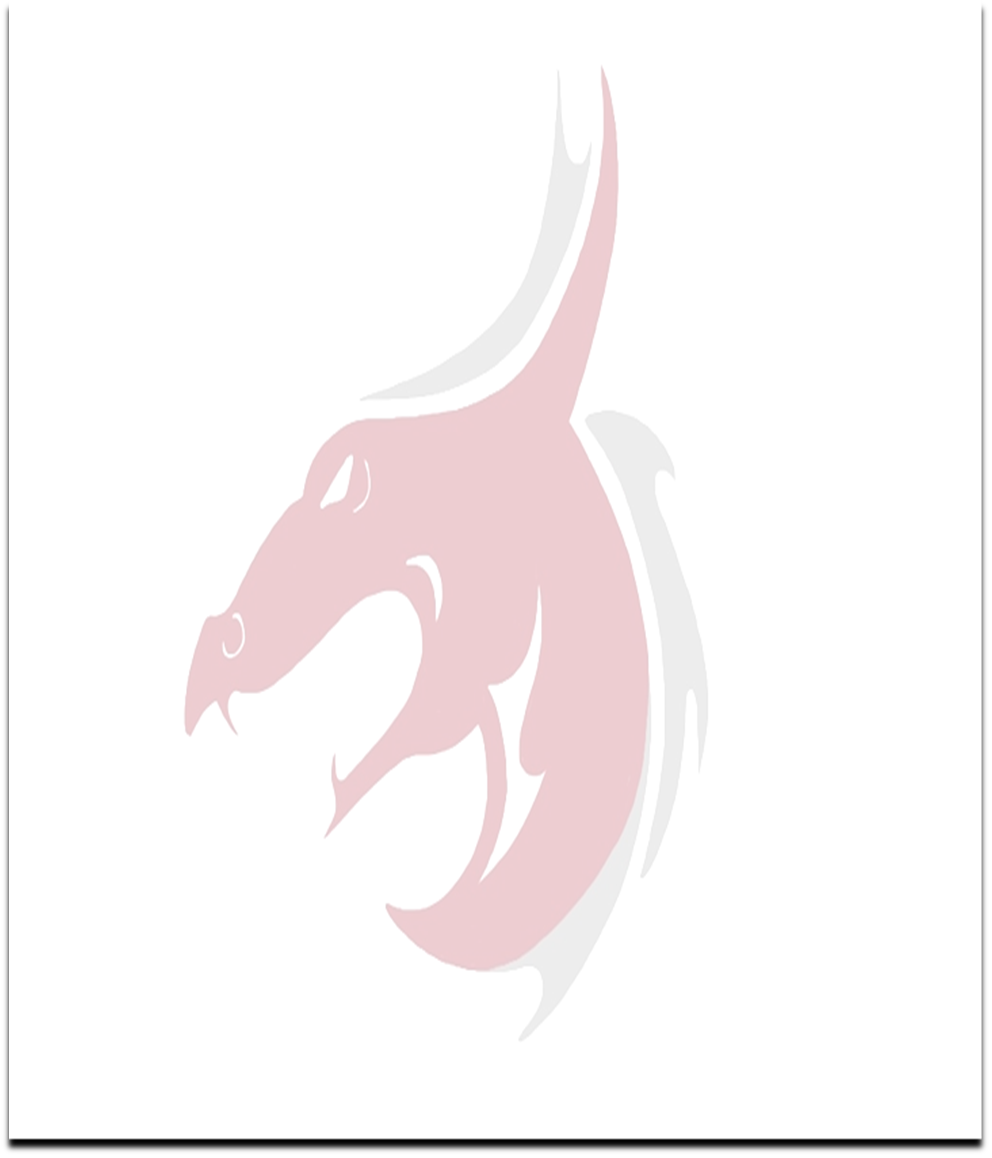 2022	 ScheduleSpring Practice – May 2 – May 20Offseason Workouts – JuneOpen Field – April 23-June 25Dead Period – June 27-July 10Return to practice – July 11Regular Season 	 Date			Opponent	           Location	              Time	           Varsity8/04/2022		Burns			DMS		  5:00		JVBurns			DMS		  6:30	              Varsity8/11/2022		Greenbrier		GMS		  7:00	              Varsity8/16/2022		Lewis County		DMS		  6:00	                JV8/16/2022		Lewis County		DMS		  7:00	              Varsity8/18/2022      	  	Sycamore		DMS		  6:30	              Varsity8/25/2022		Fairview			FMS		  5:00		JVFairview			FMS	  	  6:30	              Varsity9/02/2022		Harpeth			DMS		  5:00		JVHarpeth			DMS		  6:30	              Varsity9/08/2022		9/15/2022		Cheatham		CMS		  5:00		JVCheatham		CMS		  6:30	              Varsity9/22/2022		Springfield		SMS		  6:30	              Varsity9/29/2022		Conference Bowl	     	TBD		  TBD	              VarsityContact info for Coach Proffitt: lproffitt@dcstn.org , (615) 446-2273 ext. 128Maroon signifies home games.Black signifies road games.Bowl game is hosted by rotation.